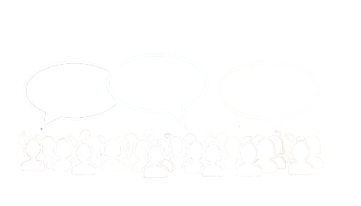 2020-21 | FORMULAIRE D’INSCRIPTIONDIPLÔME UNIVERSITAIRE CITOYENNETÉ ET TERRITOIRESÉTAT CIVILPROFESSION / ÉTUDESADRESSE PERSONNELLECOMMUNICATIONComment avez-vous entendu parler du CIEDEL pour la première fois ? Précisez.DIPLÔMES OBTENUS DANS L’ENSEIGNEMENT SUPÉRIEURBACCALAURÉAT OU ÉQUIVALENCEFORMATIONS PROFESSIONNELLES ET/OU NON DIPLÔMANTESMOTIVATIONS POUR LE DUEXPÉRIENCES SUR LA CITOYENNETÉ RÈGLEMENTLes personnes inscrites ne pourront être remboursées sauf pour des raisons relevant de l’UCLyLa loi 78_77 du 6 Janvier 1978 relative à l’informatique, aux fichiers et aux libertés, s’applique au présent dossier.   Elle vous donne droit d’accès et de rectification pour les données vous concernant.Cette requête doit être présentée au président de l’UniversitéJe certifie sincères et véritables les renseignements fournis et je déclare avoir pris connaissance des conditions générales de vente.INFORMATIONS IMPORTANTES POUR LA CONSTITUTION DU DOSSIERDate limite de dépôt des dossiers : 15 juillet
Tout dossier ne comportant pas la totalité des pièces ne sera pas traité.Dossier complet à renvoyer à l’adresse suivante : ciedel.formation@univ-catholyon.fr  Fiche d’inscription dûment complétée  CV  Lettre de motivation  Photo d’identité récente  Photocopie du dernier diplôme obtenu + relevé de notes du dernier diplôme  Photocopie Carte d’Identité ou PasseportET envoi papier :CIEDELDU Citoyenneté et Territoires10 Place des Archives69288 Lyon Cedex 02- FRANCEFRAIS PÉDAGOGIQUES À PRÉVOIR 
(règlement à prévoir après validation du dossier, pour inscription définitive):  Frais d’inscription : 165€  Frais de scolarité : 3500€Après avis positif du Comité pédagogique, vous recevez un certificat de préinscription et un devis qui vous permettent de chercher un financement. Le certificat d’inscription est délivré après versement de l’intégralité des frais pédagogiques ou accord négocié.Nom*Date de naissance*Nom de naissanceLieu de naissance*Prénom*Pays de naissance*N°INENationalité*Situation familiale*N° Sécurité socialeProfession*Exercez-vous actuellement votre activité professionnelle ?*Exercez-vous actuellement votre activité professionnelle ?*Exercez-vous actuellement votre activité professionnelle ?*Oui  Oui  Non  Non  EmployeurCoordonnées (tél, email)Suivez-vous déjà des études au moment de votre demande ?*Suivez-vous déjà des études au moment de votre demande ?*Suivez-vous déjà des études au moment de votre demande ?*Suivez-vous déjà des études au moment de votre demande ?*Oui  Oui  Non  Non  Études en coursÊtes-vous inscrit pour l’année 2018-2019 dans un autre cursus de formation ? si oui, le(s)quel(s) et où ? :  Êtes-vous inscrit pour l’année 2018-2019 dans un autre cursus de formation ? si oui, le(s)quel(s) et où ? :  Numéro 
et voie*Commune*Code postal*Pays*N° de tél*Email*SkypeUne recherche Google... Une recherche Google... Une recherche Google... Avec quels mots-clés ?Un site internet..................Un site internet..................Un site internet..................Précisez le nom du siteFacebook.........................Facebook.........................Facebook.........................Précisez le groupe ou pageUne publicité....................Une publicité....................Une publicité....................Précisez sur quel médiaUn ancien étudiant..........Un ancien étudiant..........Un ancien étudiant..........Indiquez son nomUn formateur du CIEDEL..Un formateur du CIEDEL..Un formateur du CIEDEL..Indiquez son nomAutre.........PrécisezAnnée*Dipl. obtenu et domaine*Établissement*Académie*Moyenne / Mention*Série*Année d’obtention*Lycée*DépartementAnnée*Intitulé de la formation*Établissement/organisme*Ville/pays*Avez-vous un projet professionnel précis ? Ou un engagement associatif que vous souhaitez renforcer ? Décrivez.Qu’espérez-vous de cette formation ? Quels apports concrets en attendez-vous ? Avez-vous des questionnements particuliers ?Avez-vous une ou des expériences professionnelles ou associatives touchant à la citoyenneté ou à des thèmes qui vous semblent proches (gouvernance,...) ?Avez-vous une ou des expériences professionnelles ou associatives touchant à la citoyenneté ou à des thèmes qui vous semblent proches (gouvernance,...) ?Avez-vous une ou des expériences professionnelles ou associatives touchant à la citoyenneté ou à des thèmes qui vous semblent proches (gouvernance,...) ?Oui  Non  Si oui, expliquez :Avez-vous fait une demande de prise en charge ?*Avez-vous fait une demande de prise en charge ?*Avez-vous fait une demande de prise en charge ?*Oui  Non  Si oui, auprès de quel organisme ?Facturation individuelleFacturation à un organismeFacturation à un organismeFacturation à un organismeNomNomNom de l’organismeNom de l’organismeNom de l’organismeNom de l’organismeAdresseAdresseAdresseAdresseAdresseAdresseResponsableResponsableResponsableTélTélEmailEmailFait àLe (date)Signature de l’étudiantIBAN (International Bank Account Number)FR76 1027 8073 0100 0578 7084 083BIC (Bank Identifier Code)CMCIFR2A